Tasmanian Landcare Fund 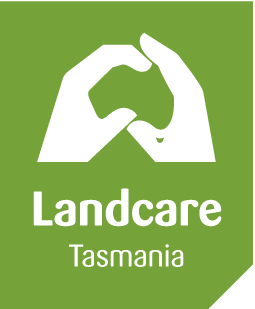 Round 22 Grant Application 2018Landcare Tasmania’s Tasmanian Landcare Fund supports practical Landcare projects that improve the management of Tasmania’s water, soil, plants and animals.BEFORE YOU STARTEssential Requirements: You need to meet ALL these requirements for funding. (Must tick ALL boxes)Ineligible Activities:  Please Confirm the Following:(If your project involves any of the above activities it will be ineligible)Your detailsIs there someone who can be contacted that is technically aware of your project?What Landcare activities will your project involve? (Tick relevant boxes)Part 3.  The nitty grittyPlease provide a budget for your project below:Please tell us about any other funding sources that have been accessed for the site or project over the last 5 years (up to 3 entries)Check that you have completed the following in your application:You MUST be able to provide the following additional written information if requested (if applicable):Consent of the landowner or manager for the projectEvidence of insurance coverContractor quotesSite safety risk assessmentYour application will be assessed by our Technical Assessment Panel and successful projects will be notified by September 4th, 2018. Funds will not be provided for activities that have already commenced before September 4th, 2018.If your project is accepted you will be offered a funding agreement that sets out the terms and conditions for the provision and use of the funds.Round 22 of the Tasmanian Landcare Fund grants have been made possible by the generosity of the late John Roberts through contributions from the JM Roberts Charitable Trust. For more information see:http://www.landcaretas.org.au/tas_landcare_fundSubmit your application and supporting documents:by email to tlf@landcaretas.org.au with the name of the person or group applying and “Rnd22 Application”  by mail PO Box 4791 Bathurst St, Hobart TAS 7000In person by calling in advance  03 6234 7117 2nd floor 100 Elizabeth St, Hobart TAS 7000Myself or my group is a current group member of Landcare Tasmania (membership must have been approved before 10th July, 2018 to be eligible)I do not have overdue acquittals from previous Landcare Tasmania fundingI have read the TLF Round 22 guidelinesI plan to complete the project within 2 years of commencementI am willing for the project to be publicly promoted (including acknowledgement of funding source)I can demonstrate the technical soundness of the project (e.g. through own expertise or having sought technical advice)I am happy to provide access to the project for Landcare Tasmania to inspect the works & discuss progressThe following information, project outline and timeframe requirements are accurateTLF funds will not be used as a devolved grantTLF funds will not be used for activities that could be reasonably deemed the responsibility of the landownerTLF funds will not be used for amenity plantings with limited environmental benefits and outcomesTLF funds will not be used for administration costs unless there is a clear demonstrable benefit for the project’s success TLF funds will not be used for major Capital items (eg sheds or other infrastructure items Membership TypeName of Landcare group Name of Primary Contact:Mailing address:Phone Number:EmailContact Name & NumberEstablishment, rehabilitation and management of native vegetation, including weed & pest control.Management and rehabilitation of productive land; including erosion, weed and pest control.Management and rehabilitation of coastal land; including erosion, weed and pest control.Management and rehabilitation of waterways and wetlands, including erosion and weed control.Landcare awareness raising, education and training.Title of your ProjectLocation of your ProjectAttach a map of the location of activities and photosProject Description(Max 200 words)Method and Best PracticeWho will be involved?How will the project continue in the long-term?Total funds sort from the Tasmania Landcare Fund$                  (Max of $3k excl. GST)Timing(Season/year)Activity (Brief description)Who does it?Contractor involved?Items & services requiredTLF funds (ex. GST, max. $3k)In kind contribution (labour @$33/hour)Details of in-kind contributionTotalsMax of $3k TLFSourceActivityAmount in $Has the activity been completed, if so when?Eligibility SectionA description of the projectA proposed project budgetA map and/or photos of the site